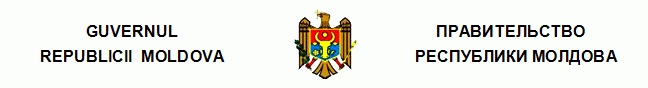 H O T Ă R Î R E cu privire la reorganizarea Serviciului de stat pentru utilizarea forţei de muncă nr. 832  din  14.07.2003 Monitorul Oficial al R.Moldova nr.149-152/868 din 18.07.2003 * * * Notă: În tot cuprinsul hotărîrii şi al anexei nr.1, sintagmele “Ministerul Economiei şi Comerţului” şi “ministrul economiei şi comerţului” se substituie, respectiv, prin sintagmele “Ministerul Muncii, Protecţiei Sociale şi Familiei” şi “ministrul muncii, protecţiei sociale şi familiei” conform Hot.Guv. nr.451 din 16.06.2011, în vigoare 24.06.2011Notă: Pe tot parcursul textului "Ministerul Muncii şi Protecţiei Sociale" şi "pe lîngă Ministerul Muncii şi Protecţiei Sociale" se substituie cu cuvintele "Ministerul Economiei şi Comerţului" şi "în subordinea Ministerului Economiei şi Comerţului" conform Hot.Guv. nr.1238 din 30.11.05, în vigoare 16.12.05 În temeiul Legii nr.102-XV din 13 martie 2003 privind ocuparea forţei de muncă şi protecţia socială a persoanelor aflate în căutarea unui loc de muncă (Monitorul Oficial al Republicii Moldova, 2003, nr.70-72, art.312), Guvernul Republicii MoldovaHOTĂRĂŞTE: 1. Se reorganizează: Serviciul de stat pentru utilizarea forţei de muncă în Agenţia Naţională pentru Ocuparea Forţei de Muncă în subordinea Ministerului Muncii, Protecţiei Sociale şi Familiei; oficiile forţei de muncă teritoriale în agenţii pentru ocuparea forţei de muncă raionale, municipale şi ale U.T.A. Găgăuzia. 2. Se aprobă: Regulamentul Agenţiei Naţionale pentru Ocuparea Forţei de Muncă, conform anexei nr.1; Modificările şi completările ce se operează în unele hotărîri ale Guvernului Republicii Moldova, conform anexei nr.2. 3. Ministerul Muncii, Protecţiei Sociale şi Familiei va propune Guvernului spre confirmare membrii Consiliului de administraţie al Agenţiei Naţionale pentru Ocuparea Forţei de Muncă din partea Guvernului. 4. Se abrogă unele hotărîri ale Guvernului Republicii Moldova, conform anexei nr.3. Anexa nr.1 la Hotărîrea Guvernului Republicii Moldova nr.832 din 14 iulie 2003 Regulamentul Agenţiei Naţionale pentru Ocuparea Forţei de Muncă I. Dispoziţii generale 1. Agenţia Naţională pentru Ocuparea Forţei de Muncă (în continuare - Agenţia Naţională), este organul central al serviciului public desconcentrat de specialitate în subordinea Ministerului Muncii, Protecţiei Sociale şi Familiei, abilitat să promoveze politicile, strategiile şi programele în domeniul dezvoltării pieţei forţei de muncă, protecţiei sociale a persoanelor aflate în căutarea unui loc de muncă. 2. În activitatea sa Agenţia Naţională se călăuzeşte de Constituţia Republicii Moldova, Legea privind ocuparea forţei de muncă şi protecţia socială a persoanelor aflate în căutarea unui loc de muncă, alte acte normative în vigoare, tratatele internaţionale în domeniu, la care Republica Moldova este parte şi de prezentul Regulament. 3. Agenţia Naţională este persoană juridică, dispune de ştampilă cu Stema de Stat a Republicii Moldova, cu denumirea în limba moldovenească, precum şi de conturi bancare, mijloace financiare şi materiale. 4. Agenţia Naţională are în subordine agenţiile pentru ocuparea forţei de muncă raionale, municipale şi a U.T.A. Găgăuzia (în continuare - agenţii teritoriale), care sînt persoane juridice, dispun de ştampilă cu Stema de Stat (cu imprimanta denumirii lor), conturi de decontare în vederea executării funcţiilor statutare şi alte atribute necesare. 5. Agenţiile teritoriale îşi desfăşoară activitatea în baza Regulamentului agenţiei pentru ocuparea forţei de muncă raionale, municipale, U.T.A. Găgăuzia, aprobat de către Ministerul Muncii, Protecţiei Sociale şi Familiei, la propunerea Agenţiei Naţionale. 6. Agenţia Naţională poate înfiinţa structuri şi compartimente de specialitate privind culegerea şi prelucrarea datelor pentru crearea sistemului informaţional al pieţei forţei de muncă, orientarea şi pregătirea profesională a şomerilor, precum şi pentru desfăşurarea altor activităţi specifice, în condiţiile prezentului Regulament. 7. În activitatea sa Agenţia Naţională conlucrează cu alte autorităţi ale administraţiei publice centrale şi locale, cu patronate şi sindicate, agenţi economici cu orice formă de organizare şi tip de proprietate. II. Obiectivele şi atribuţiile Agenţiei Naţionale8. Principalele obiective ale Agenţiei Naţionale sînt: aplicarea strategiilor, instituţionalizarea dialogului social în domeniul ocupării forţei de muncă, formării profesionale şi protecţiei sociale a şomerilor; elaborarea pronosticurilor şi programelor naţionale şi teritoriale pentru ocuparea forţei de muncă; prevenirea şomajului, îmbunătăţirea structurii ocupării forţei de muncă pe ramuri economice şi zone geografice; aplicarea măsurilor de protecţie socială a persoanelor neîncadrate în cîmpul muncii; asigurarea funcţionării sistemului unic informaţional al pieţei forţei de muncă; informarea populaţiei despre cererea şi oferta pieţei muncii;realizarea politicii de stat în domeniul migraţiei forţei de muncă; implementarea mecanismelor şi standardelor internaţionale, a legislaţiei naţionale în domeniul migraţiei forţei de muncă şi a protecţiei sociale a lucrătorilor migranţi; realizarea prevederilor acordurilor interguvernamentale cu privire la activitatea de muncă şi protecţia socială a lucrătorilor migranţi.[Pct.8 completat prin Hot.Guv. nr.811 din 11.07.06, în vigoare 14.07.06]9. Întru realizarea obiectivelor sale, Agenţiei Naţionale îi revin următoarele atribuţii:în domeniul politicilor de ocupare a forţei de muncă: elaborarea propunerilor şi participarea la realizarea politicilor de stat privind ocuparea forţei de muncă la nivel naţional, în baza promovării măsurilor active; elaborarea şi asigurarea executării, în comun cu ministerele şi departamentele interesate, cu patronatele, sindicatele, autorităţile administraţiei publice locale şi organismele non-guvernamentale, a programelor naţionale, de ramură şi teritoriale de ocupare a forţei de muncă; propunerea recomandărilor practice şi coordonarea activităţilor agenţiilor în domeniul plasării populaţiei în cîmpul muncii, organizării şi desfăşurării tîrgurilor locurilor de muncă şi a lucrărilor publice remunerate, conlucrării cu angajatorii, însuşirii tehnicilor de căutare a unui loc de muncă de către persoanele neangajate; evidenţierea problemelor cu care se confruntă diverse categorii de populaţie pe piaţa forţei de muncă şi propunerea măsurilor de protecţie socială şi de sporire a gradului de ocupare a forţei de muncă. în domeniul analizei şi prognozei pieţei forţei de muncă: recepţionarea, analiza şi sistematizarea informaţiei ce ţine de utilizarea forţei de muncă sub toate aspectele ei (teritorial, de ramură) şi, în baza datelor respective, în comun cu instituţiile de cercetări ştiinţifice specializate, - elaborarea pronosticurilor referitor la evoluţia pieţei forţei de muncă pe termen scurt, mediu şi de lungă durată; organizarea, în bază de contract, a cercetărilor ştiinţifice şi sondajelor sociologice în problemele ocupării forţei de muncă, pregătirii profesionale şi protecţiei sociale a persoanelor neangajate; organizarea şi coordonarea activităţii agenţiilor teritoriale în domeniul statisticii şi rapoartelor de activitate. în domeniul informatizării pieţei forţei de muncă: organizarea, crearea şi întreţinerea activităţii sistemului informaţional naţional al pieţei forţei de muncă şi coordonarea creării reţelelor locale informaţionale; asigurarea centralizată cu echipament tehnic, tehnologii şi programe aplicative avansate de automatizare a activităţilor agenţiilor teritoriale; coordonarea activităţilor de informare a populaţiei despre cererea şi oferta pieţei forţei de muncă şi de conlucrare cu mass-media în vederea promovării măsurilor active pe piaţa forţei de muncă; asigurarea editării bucletelor, pliantelor şi altor materiale ilustrative ce ţin de politica statului pentru ocuparea forţei de muncă. în domeniul legislaţiei cu privire la ocuparea forţei de muncă: participarea la elaborarea şi perfecţionarea actelor normative în domeniul ocupării forţei de muncă şi protecţiei sociale; elaborarea şi aprobarea actelor normative interne ce ţin de mecanismul de implementare a legislaţiei referitoare la ocuparea forţei de muncă şi la protecţia socială; elaborarea şi promovarea recomandărilor metodice de sporire a gradului de ocupare a forţei de muncă şi reducere a şomajului; analizarea sistematică a realizării de către angajatori a prevederilor Legii privind ocuparea forţei de muncă şi protecţia socială a persoanelor aflate în căutarea unui loc de muncă, altor acte normative din domeniu. în domeniul dezvoltării dialogului social: conlucrarea cu partenerii sociali la elaborarea politicilor pe piaţa forţei de muncă şi asigurarea transparenţei pentru activităţile Agenţiei Naţionale; asigurarea desfăşurării consfătuirilor, seminarelor şi întrunirilor comune cu partenerii sociali în promovarea măsurilor active pe piaţa forţei de muncă, crearea locurilor de muncă şi ocuparea sporită a forţei de muncă; asigurarea condiţiilor necesare pentru activitatea consiliului de administraţie al Agenţiei Naţionale; informarea regulată a partenerilor sociali despre situaţia pieţei muncii şi măsurile întreprinse în vederea diminuării şomajului. în domeniul orientării şi formării profesionale: organizarea prestării serviciilor de orientare profesională şi de susţinere psihologică a persoanelor aflate în căutarea unui loc de muncă; organizarea consultaţiilor de selecţie profesională a şomerilor pentru cursurile de formare profesională; coordonarea activităţii "Clubului Muncii" din cadrul agenţiilor de ocupare a forţei de muncă teritoriale; colaborarea cu Ministerul Educaţiei în domeniul evaluării bazei tehnico-materiale şi metodico-didactice a instituţiilor de învăţămînt, cu prestatorii serviciilor de formare profesională, pentru crearea băncii de date despre baza instructivă şi de producţie privind instruirea şi pregătirea profesională a şomerilor; colaborarea cu Ministerul Educaţiei la elaborarea curriculum-ului din învăţămîntul profesional pentru cursurile de instruire a şomerilor în domeniul meseriilor solicitate pe piaţa forţei de muncă, în corespundere cu cerinţele actuale şi de perspectivă ale pieţei muncii; coordonarea activităţii de formare profesională a şomerilor şi de reintegrare a lor în cîmpul muncii; corelarea Nomenclatorului meseriilor propuse pentru formarea profesională cu necesităţile pieţei muncii, în scopul reconversiei profesionale a forţei de muncă; încheierea contractelor de colaborare cu prestatorii serviciilor de formare profesională a şomerilor şi a persoanelor neîncadrate, conform prevederilor legislaţiei în vigoare. în domeniul administrării Fondului de şomaj: elaborarea proiectului bugetului Fondului de şomaj; repartizarea mijloacelor financiare ale Fondului de şomaj, aprobate prin legea anuală a bugetului asigurărilor sociale de stat şi aprobarea planurilor de finanţare a agenţiilor; finanţarea măsurilor de protecţie socială a şomerilor: efectuarea analizei şi prognozei indicatorilor economico-financiari din cadrul Agenţiei Naţionale şi structurilor ei teritoriale; coordonarea activităţii economico-financiare a agenţiilor; ţinerea, în modul stabilit, a evidenţei contabile, prezentarea la Ministerul Muncii, Protecţiei Sociale şi Familiei şi Casei Naţionale de Asigurări Sociale a dării de seamă privind executarea bugetului Fondului de şomaj; selectarea pe bază de concurs a băncii comerciale desemnată pentru acordarea creditelor din sursele Fondului de şomaj. în domeniul politicilor sociale pasive: elaborarea, promovarea şi perfecţionarea măsurilor pasive de protecţie socială a şomerilor; întocmirea şi prezentarea, în modul stabilit, Casei Naţionale de Asigurări Sociale a informaţiei privind calcularea contribuţiilor de asigurări sociale la indemnizaţiile de şomaj; organizarea şi coordonarea activităţii agenţiilor privind stabilirea indemnizaţiilor de şomaj; exercitarea controlului asupra asigurării achitării corecte şi în termenele stabilite a indemnizaţiilor, în conformitate cu legislaţia în vigoare. în domeniul migraţiei forţei de muncă: examinarea demersurilor persoanelor juridice şi fizice referitor la angajarea în muncă a cetăţenilor străini; emiterea deciziilor referitoare la eliberarea, prelungirea şi anularea permiselor de muncă cetăţenilor străini şi apatrizilor; asigurarea acumulării, păstrării, prelucrării, difuzării şi schimbului de informaţii referitoare la procesele migraţionale pe plan intern şi extern; participarea la elaborarea politicii ce ţine de migraţia externă a forţei de muncă; participarea la elaborarea mecanismelor de plasare în cîmpul muncii peste hotare a cetăţenilor Republicii Moldova; încheierea contractelor bilaterale ce ţin de plasarea în cîmpul muncii a cetăţenilor Republicii Moldova peste hotare şi medierea angajării acestora; înregistrarea, în modul stabilit, a contractelor individuale de muncă ale cetăţenilor Republicii Moldova angajaţi peste hotare; realizarea şi implementarea instrumentelor juridice bilaterale şi multilaterale de cooperare în domeniul migraţiei forţei de muncă cu instituţiile internaţionale; implementarea, în colaborare cu alte instituţii statale, internaţionale şi organizaţii neguvernamentale, a proiectelor de facilitare a repatrierii benevole a cetăţenilor Republicii Moldova de peste hotare şi reintegrarea lor pe piaţa muncii; coordonarea activităţii agenţiilor private de ocupare a forţei de muncă în angajarea în muncă a cetăţenilor peste hotare;în domeniul relaţiilor internaţionale: promovarea programelor şi acordurilor de colaborare cu organismele internaţionale, instituţiile guvernamentale şi organizaţiile non-guvernamentale în domeniul ocupării forţei de muncă, orientării şi formării profesionale şi protecţiei sociale a persoanelor aflate în şomaj; participarea la stabilirea relaţiilor externe de colaborare şi cooperare tehnică în domeniul ocupării forţei de muncă şi protecţiei sociale a şomerilor, în baza acordurilor şi convenţiilor internaţionale, interguvernamentale şi interministeriale, încheiate şi ratificate; studierea practicilor avansate internaţionale în domeniul ocupării forţei de muncă şi protecţiei sociale şi implementarea lor în activitatea Agenţiei Naţionale şi a agenţiilor teritoriale. [Pct.9 modificat prin Hot.Guv. nr.1498 din 28.12.2006, în vigoare 01.01.2007][Pct.9 completat prin Hot.Guv. nr.811 din 11.07.06, în vigoare 14.07.06]III. Drepturile Agenţiei Naţionale 10. Agenţia Naţională are următoarele drepturi: să emită, în limitele competenţei, ordine, instrucţiuni, proceduri şi norme metodologice şi alte acte, în conformitate cu legislaţia în vigoare; să solicite şi să primească de la ministere, departamente, autorităţi ale administraţiei publice locale, întreprinderi, organizaţii şi instituţii, acte, date statistice şi informaţii necesare activităţii sale; să antreneze, sub diferite forme organizatorice, reprezentanţi ai autorităţilor administraţiei publice centrale şi locale în procesul de examinare şi soluţionare a problemelor din domeniul de activitate al Agenţiei Naţionale; să reprezinte Ministerului Muncii, Protecţiei Sociale şi Familiei la diferite întruniri în problemele ocupării forţei de muncă şi protecţiei sociale a şomerilor; să primească asistenţă tehnică şi financiară de la organizaţii internaţionale şi să o folosească în scopul realizării sarcinilor sale; să facă schimb de informaţii cu organizaţiile similare din alte ţări, în baza contractelor şi acordurilor; să studieze, să generalizeze şi să propage experienţa avansată în domeniul dezvoltării pieţei forţei de muncă, prevenirii şomajului; să convoace, în modul stabilit, conferinţe ştiinţifice şi ştiinţifico-practice, seminare etc.; să examineze legalitatea ordinelor şi dispoziţiilor adoptate de agenţiile teritoriale din subordine, în cazul în care acestea contravin legislaţiei în vigoare, cu luarea deciziilor conform competenţelor; să selecteze candidaturi şi să stabilească competenţele cadrelor de conducere ale agenţiilor teritoriale, să organizeze evaluarea performanţelor profesionale a specialiştilor din cadrul agenţiilor; să coordoneze, în modul stabilit, cu organele de resort ale statului solicitările privind eliberarea permiselor de muncă cetăţenilor străini şi apatrizilor. [Pct.10 modificat prin Hot.Guv. nr.451 din 16.06.2011, în vigoare 24.06.2011] [Pct.10 completat prin Hot.Guv. nr.811 din 11.07.06, în vigoare 14.07.06]11. Colaboratorii Agenţiei Naţionale au acces liber la informaţia deplină în problemele plasării şomerilor în cîmpul muncii. IV. Organizarea activităţii Agenţiei Naţionale 12. Agenţia Naţională este condusă de consiliul de administraţie. 13. Consiliul de administraţie este format pe principii de paritate din reprezentanţi ai Guvernului, ai organizaţiilor patronale şi de sindicat, reprezentative la nivel naţional, şi este alcătuit din 9 membri, după cum urmează: 3 membri, reprezentanţi ai Guvernului, desemnaţi şi, respectiv, eliberaţi din funcţia deţinută prin hotărîrea Guvernului la propunerea ministrului muncii, protecţiei sociale şi familiei; 3 membri, numiţi prin consens de către patronate; 3 membri, numiţi prin consens de către sindicate. 14. Sînt reprezentative la nivel naţional sindicatele şi patronatele, care participă la încheierea contractului colectiv de muncă. 15. Membrii consiliului de administraţie activează pe baze obşteşti cu mandatul de 4 ani. În cazul eliberării din funcţie a membrilor sus-numitului consiliu, atribuţiile acestora în cadrul lui vor fi exercitate de persoanele nou-desemnate în posturile respective fără emiterea unei noi hotărîri de Guvern. 16. Preşedintele consiliului de administraţie este numit din rîndurile membrilor consiliului respectiv şi eliberat din funcţia deţinută de ministrul muncii, protecţiei sociale şi familiei, cu consultarea partenerilor sociali. 17. Atribuţiile consiliului de administraţie sînt stabilite prin Regulamentul aprobat de Colegiul Ministerului Muncii, Protecţiei Sociale şi Familiei. 18. Conducerea operativă a activităţii Agenţiei Naţionale se exercită de către directorul general. Numirea în funcţie, modificarea, suspendarea şi încetarea raportului de serviciu al acestuia se face, în condiţiile legii, de către ministrul muncii, protecţiei sociale şi familiei. [Pct.18 în redacţia Hot.Guv. nr.451 din 16.06.2011, în vigoare 24.06.2011] 19. Directorul general este asistat în conducere de doi vicedirectori generali, inclusiv un prim-vicedirector general. Numirea în funcţie, modificarea, suspendarea şi încetarea raporturilor de serviciu ale acestora se face, în condiţiile legii, de către ministrul muncii, protecţiei sociale şi familiei.[Pct.19 în redacţia Hot.Guv. nr.451 din 16.06.2011, în vigoare 24.06.2011] 20. Directorul general al Agenţiei Naţionale: conduce activitatea Agenţiei Naţionale, respectînd prevederile legale în vigoare şi deciziile consiliului de administraţie; asigură îndeplinirea obiectivelor şi atribuţiilor prevăzute de prezentul Regulament şi poartă răspundere personală pentru exercitarea funcţiilor Agenţiei Naţionale şi utilizarea conform destinaţiei a alocaţiilor bugetare; reprezintă Agenţia Naţională în relaţiile cu autorităţile publice, cu persoanele fizice şi juridice din republică şi din alte ţări, semnează documentele, conform competenţelor atribuite; emite ordine ce vizează activitatea de bază a Agenţiei Naţionale şi controlează executarea lor; numeşte în funcţie, modifică, suspendă şi încetează, în condiţiile legii, raporturile de serviciu ale funcţionarilor publici ai Agenţiei Naţionale şi ale conducătorilor agenţiilor teritoriale, angajează, modifică, suspendă şi încetează raporturile de muncă ale personalului contractual al Agenţiei Naţionale;stabileşte mărimea primelor şi suplimentelor acordate salariaţilor Agenţiei Naţionale şi conducătorilor agenţiilor teritoriale, măsurile de stimulare sau sancţionare a acestora, în conformitate cu legislaţia în vigoare; aprobă Regulamentul de ordine interioară, regulamentele direcţiilor şi secţiilor Agenţiei Naţionale, stabileşte competenţa vicedirectorilor, şefilor de direcţii (secţii); administrează patrimoniul Agenţiei Naţionale şi dirijează activitatea ei financiară; prezintă rapoarte de activitate consiliului de administraţie şi Ministerului Muncii, Protecţiei Sociale şi Familiei; exercită şi alte împuterniciri, atribuite prin legislaţie. [Pct.20 modificat prin Hot.Guv. nr.451 din 16.06.2011, în vigoare 24.06.2011] 21. Agenţiile pentru ocuparea forţei de muncă raionale, municipale şi ale U.T.A. Găgăuzia sînt conduse de directori. Numirea în funcţie, modificarea, suspendarea şi încetarea raporturilor de serviciu ale acestora se face, în condiţiile legii, de către directorul general al Agenţiei Naţionale.[Pct.21 în redacţia Hot.Guv. nr.451 din 16.06.2011, în vigoare 24.06.2011] 22. Pentru rezolvarea problemelor legate de activitatea agenţiilor teritoriale, directorii sînt sprijiniţi de un consiliu consultativ, format din 6 membri, reprezentînd autorităţile administraţiei publice locale, organizaţiile sindicale şi patronale, numiţi după cum urmează: 2 membri, de preşedintele raionului (primarul municipiului, başcanul U.T.A. Găgăuzia); 2 membri, de organizaţiile sindicale reprezentative la nivel raional (municipal, U.T.A.Găgăuzia); 2 membri, de patronatele reprezentative la nivel raional (municipal, U.T.A. Găgăuzia) sau de agenţii economici din teritoriul respectiv, după caz. 23. Atribuţiile consiliului consultativ se stabilesc prin Regulamentul-cadru, aprobat de consiliul de administraţie al Agenţiei Naţionale. V. Dispoziţii finale 24. Personalul Agenţiei Naţionale şi al agenţiilor teritoriale este compus din funcţionari publici, supuşi reglementărilor Legii nr.158-XVI din 4 iulie 2008 cu privire la funcţia publică şi statutul funcţionarului public, şi personal contractual, care desfăşoară activităţi auxiliare, supus reglementărilor legislaţiei muncii.[Pct.24 în redacţia Hot.Guv. nr.451 din 16.06.2011, în vigoare 24.06.2011] 25. Cheltuielile de întreţinere a Agenţiei Naţionale se suportă din contul mijloacelor bugetului de stat.[Pct.25 în redacţia Hot.Guv. nr.1498 din 28.12.2006, în vigoare 01.01.2007][Pct.25 în redacţia Hot.Guv. nr.1238 din 30.11.05, în vigoare 16.12.05] 26. Efectivul-limită şi structura Agenţiei Naţionale şi a agenţiilor teritoriale se aprobă de către Guvern, la propunerea ministrului muncii, protecţiei sociale şi familiei.[Pct.26 în redacţia Hot.Guv. nr.451 din 16.06.2011, în vigoare 24.06.2011] [Pct.26 în redacţia Hot.Guv. nr.1238 din 30.11.05, în vigoare 16.12.05] 27. Statul de personal şi schemele de încadrare ale personalului Agenţiei Naţionale şi al agenţiilor teritoriale se aprobă de către directorul general al Agenţiei Naţionale.Reorganizarea  Agenţiei Naţionale se efectuează în modul stabilit de legislaţia în vigoare.[Pct.27 modificat prin Hot.Guv. nr.451 din 16.06.2011, în vigoare 24.06.2011] [Anexa nr.2 (pct.1) exclusă prin Hot.Guv. nr.1001 din 26.12.2011, în vigoare 30.12.2011] [Pct.2 abrogat prin Hot.Guv. nr.565 din 10.06.05, în vigoare 17.06.05] [Pct.3 abrogat prin Hot.Guv. nr.525 din 16.05.2006, în vigoare 19.05.2006] Anexa nr.3 la Hotărîrea Guvernului Republicii Moldova nr.832 din 14 iulie 2003 Lista hotărîrilor Guvernului Republicii Moldova care se abrogă 1. Hotărîrea Guvernului Republicii Moldova nr.581 din 5 septembrie 1992 "Cu privire la Serviciul de stat pentru utilizarea forţei de muncă" (Monitorul Parlamentului Republicii Moldova, 1992, nr.9, art.274). 2. Hotărîrea Guvernului Republicii Moldova nr.708 din 22 septembrie 1994 "Privind modificarea unor hotărîri ale Guvernului Republicii Moldova despre şomeri" (Monitorul Oficial al Republicii Moldova, 1994, nr.8, art.78). 3. Punctul 1 al anexei nr.1, "Modificările şi completările ce se operează în unele hotărîri ale Guvernului Republicii Moldova", aprobată prin Hotărîrea Guvernului Republicii Moldova nr.642 din 10 iulie 1997 "Cu privire la lichidarea Centrului de Orientare Profesională a Populaţiei din Republica Moldova" (Monitorul Oficial al Republicii Moldova, 1997, nr.53, art.583).PRIM-MINISTRUAL REPUBLICII MOLDOVAVasile TARLEV
Contrasemnată: Ministrul muncii şi protecţiei socialeValerian Revenco Ministrul finanţelorZinaida Grecianîi Ministrul justiţieiVasile Dolghieru 
Chişinău, 14 iulie 2003. Nr.832. 